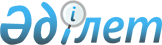 Об утверждении бюджета Сарбийского сельского округа на 2020-2022 годы
					
			С истёкшим сроком
			
			
		
					Решение Уилского районного маслихата Актюбинской области от 6 января 2020 года № 371. Зарегистрировано Департаментом юстиции Актюбинской области 14 января 2020 года № 6658. Прекращено действие в связи с истечением срока
      В соответствии с пунктом 2 статьи 9-1 Бюджетного кодекса Республики Казахстан от 4 декабря 2008 года, статьей 6 Закона Республики Казахстан от 23 января 2001 года "О местном государственном управлении и самоуправлении в Республике Казахстан", Уилский районный маслихат РЕШИЛ:
      1. Утвердить бюджет Сарбийского сельского округа на 2020-2022 годы согласно приложениям 1, 2 и 3 соответственно, в том числе на 2020 год в следующих объемах:
      1) доходы – 101 179,5 тысяч тенге;
      в том числе:
      налоговые поступления – 1 300 тысяч тенге;
      неналоговые поступления – 66,5 тысяч тенге;
      поступления трансфертов – 99 813 тысяч тенге;
      2) затраты – 101 179,5 тысяч тенге;
      3) чистое бюджетное кредитование – 0 тысяч тенге;
      в том числе:
      бюджетные кредиты – 0 тысяч тенге;
      погашение бюджетных кредитов – 0 тысяч тенге;
      4) сальдо по операциям
      с финансовыми активами – 0 тысяч тенге;
      в том числе:
      приобретение финансовых активов – 0 тысяч тенге;
      5) дефицит бюджета (профицит) – 0 тысяч тенге;
      6) финансирование дефицита бюджета
      (использование профицита) – 0 тысяч тенге.
      Сноска. Пункт 1 с изменениями, внесенными решениями Уилского районного маслихата Актюбинской области от 30.03.2020 № 397 (вводится в действие с 01.01.2020); от 01.07.2020 № 413 (вводится в действие с 01.01.2020); от 03.09.2020 № 445 (вводится в действие с 01.01.2020); от 13.11.2020 № 458 (вводится в действие с 01.01.2020); от 24.12.2020 № 475 (вводится в действие с 01.01.2020).


      2. Учесть, что в доход бюджета сельского округа зачисляются:
      индивидуальный подоходный налог;
      налог на имущество физических лиц;
      земельный налог;
      налог на транспортные средства;
      доходы от аренды имущества государственной собственности; 
      прочие неналоговые поступления.
      3. Принять к сведению и руководству, что в соответствии со статьей 7 Закона Республики Казахстан от 4 декабря 2019 года "О республиканском бюджете на 2020 – 2022 годы" установлено:
      с 1 января 2020 года:
      1) минимальный размер заработной платы – 42 500 тенге;
      2) месячный расчетный показатель для исчисления пособий и иных социальных выплат, а также применения штрафных санкций, налогов и других платежей в соответствии с законодательством Республики Казахстан – 2 651 тенге;
      3) величина прожиточного минимума для исчисления размеров базовых социальных выплат – 31 183 тенге.
      Принять к сведению и руководству, что в соответствии с пунктом 8 Указа Президента Республики Казахстан от 8 апреля 2020 года "Об уточненном республиканском бюджете на 2020 год" установлено:
      с 1 апреля 2020 года:
      1) месячный расчетный показатель для исчисления пособий и иных социальных выплат, а также применения штрафных санкций, налогов и других платежей в соответствии с законодательством Республики Казахстан – 2 778 тенге;
      2) величина прожиточного минимума для исчисления размеров базовых социальных выплат – 32 668 тенге.
      Сноска. Пункт 3 – в редакции решения Уилского районного маслихата Актюбинской области от 01.07.2020 № 413 (вводится в действие с 01.01.2020).


      4. Учесть в бюджете сельского округа на 2020 год субвенции, передаваемые из районного бюджета в сумме 62 894 тысяч тенге.
      5. Учесть в районном бюджете на 2020 год поступление целевых текущих трансфертов из республиканского бюджета на:
      1) 0 тысяч тенге – на увеличение оплаты труда педагогов государственных организаций дошкольного образования ;
      2) 5 545 тысяч тенге – на доплату за квалификационную категорию педагогам государственных организаций дошкольного образования;
      3) 807 тысяч тенге – на увеличение ежегодного оплачиваемого трудового отпуска продолжительностью 42 календарных дней педагогических работников до 56 дней государственных организаций дошкольного образования; 
      4) 665 тысяч тенге – на снижение оплаты за питание в дошкольных организациях образования получающим адресную социальную помощь.
      Сноска. Пункт 5 с изменениями, внесенными решением Уилского районного маслихата Актюбинской области от 24.12.2020 № 475 (вводится в действие с 01.01.2020).


      6. 17 280 тысяч тенге – из областного бюджета на реализацию государственного образовательного заказа в дошкольных организациях образования.
      7. Государственному учреждению "Аппарат Уилского районного маслихата" в установленном законодательством порядке обеспечить государственную регистрацию настоящего решения в департаменте юстиции Актюбинской области.
      8. Настоящее решение вводится в действие с 1 января 2020 года. Бюджет Сарбийского сельского округа на 2020 год
      Сноска. Приложение 1 – в редакции решения Уилского районного маслихата Актюбинской области от 24.12.2020 № 475 (вводится в действие с 01.01.2020). Бюджет Сарбийского сельского округа на 2021 год Бюджет Сарбийского сельского округа на 2022 год
					© 2012. РГП на ПХВ «Институт законодательства и правовой информации Республики Казахстан» Министерства юстиции Республики Казахстан
				
      Председатель сессии Уилского 
районного маслихата 

С. Нурбаев

      Секретарь Уилского 
районного маслихата 

Е. Жиеналин
Приложение 1 к решению Уилского районного маслихата от 6 января 2020 года № 371
категория
категория
категория
категория
сумма 
(тысяч тенге)
класс
класс
класс
сумма 
(тысяч тенге)
подкласс
подкласс
сумма 
(тысяч тенге)
Наименование
сумма 
(тысяч тенге)
1. Доходы
101179,5
1
Налоговые поступления
1300
01
Подоходный налог
10
2
Индивидуальный подоходный налог
10
04
Налоги на собственность
1290
1
Налоги на имущество
12
3
Земельный налог
48
4
Налог на транспортные средства
1230
2
Неналоговые поступления
66,5
01
Доходы от государственной собственности
60
5
Доходы от аренды имущества, находящегося в государственной собственности
60
06
Прочие неналоговые поступления
6,5
1
Прочие неналоговые поступления
6,5
4
Поступления трансфертов
99813
02
Трансферты из вышестоящих органов государственного управления
99813
3
Трансферты из районного (города областного значения) бюджета
99813
функциональная группа
функциональная группа
функциональная группа
функциональная группа
функциональная группа
сумма 
(тысяч тенге)
функциональная подгруппа
функциональная подгруппа
функциональная подгруппа
функциональная подгруппа
сумма 
(тысяч тенге)
администратор бюджетных программ
администратор бюджетных программ
администратор бюджетных программ
сумма 
(тысяч тенге)
программа
программа
сумма 
(тысяч тенге)
Наименование
сумма 
(тысяч тенге)
ІІ. Затраты
101179,5
01
Государственные услуги общего характера
23316,5
1
Представительные, исполнительные и другие органы, выполняющие общие функции государственного управления
23316,5
124
Аппарат акима города районного значения, села, поселка, сельского округа
23316,5
001
Услуги по обеспечению деятельности акима города районного значения, села, поселка, сельского округа
17866,5
022
Мемлекеттік органның күрделі шығыстары
5450
04
Образование
51221
1
Дошкольное воспитание и обучение
51221
124
Аппарат акима города районного значения, села, поселка, сельского округа
51221
004
Дошкольное воспитание и обучение и организация медицинского обслуживания в организациях дошкольного воспитания и обучения
33941
041
Реализация государственного образовательного заказа в дошкольных организациях образования
17280
07
Жилищно-коммунальное хозяйство
26042
3
Благоустройство населенных пунктов
26042
124
Аппарат акима города районного значения, села, поселка, сельского округа
26042
008
Освещение улиц в населенных пунктах
3615
009
Обеспечение санитарии населенных пунктов
1100
011
Благоустройство и озеленение населенных пунктов
21327
12
Көлік және коммуникация
600
1
Автомобиль көлігі
600
124
Аппарат акима города районного значения, села, поселка, сельского округа
600
045
Аудандық маңызы бар автомобиль жолдарын және елді-мекендердің көшелерін күрделі және орташа жөндеу
600
15
Трансферты
0
1
Трансферты
0
124
Аппарат акима города районного значения, села, поселка, сельского округа
0
V. Дефицит бюджета (профицит)
0
VI. Финансирование дефицита бюджета (использование профицита)
0Приложение 2 к решению Уилского районного маслихата от 6 января 2020 года № 371
категория
категория
категория
категория
сумма 
(тысяч тенге)
класс
класс
класс
сумма 
(тысяч тенге)
подкласс
подкласс
сумма 
(тысяч тенге)
Наименование
сумма 
(тысяч тенге)
1. Доходы
35209
1
Налоговые поступления
1300
01
Подоходный налог
20
2
Индивидуальный подоходный налог
20
04
Налоги на собственность
1280
1
Налоги на имущество
12
3
Земельный налог
48
4
Налог на транспортные средства
1220
2
Неналоговые поступления
70
01
Доходы от государственной собственности
65
5
Доходы от аренды имущества, находящегося в государственной собственности
65
06
Прочие неналоговые поступления
5
1
Прочие неналоговые поступления
5
4
Поступления трансфертов
33839
02
Трансферты из вышестоящих органов государственного управления
33839
3
Трансферты из районного бюджета (города областного значения)
33839
функциональная группа
функциональная группа
функциональная группа
функциональная группа
функциональная группа
сумма 
(тысяч тенге)
функциональная подгруппа
функциональная подгруппа
функциональная подгруппа
функциональная подгруппа
сумма 
(тысяч тенге)
администратор бюджетных программ
администратор бюджетных программ
администратор бюджетных программ
сумма 
(тысяч тенге)
программа
программа
сумма 
(тысяч тенге)
Наименование
сумма 
(тысяч тенге)
ІІ. Затраты
35209
01
Государственные услуги общего характера
15670
1
Представительные, исполнительные и другие органы, выполняющие общие функции государственного управления
15670
124
Аппарат акима города районного значения, села, поселка, сельского округа
15670
001
Услуги по обеспечению деятельности акима города районного значения, села, поселка, сельского округа
15670
04
Образование
19124
1
Дошкольное воспитание и обучение
19124
124
Аппарат акима города районного значения, села, поселка, сельского округа
19124
004
Дошкольное воспитание и обучение и организация медицинского обслуживания в организациях дошкольного воспитания и обучения
19124
07
Жилищно-коммунальное хозяйство
415
3
Благоустройство населенных пунктов
415
124
Аппарат акима города районного значения, села, поселка, сельского округа
415
008
Освещение улиц в населенных пунктах
415
15
Трансферты
0
1
Трансферты
0
124
Аппарат акима города районного значения, села, поселка, сельского округа
0
V. Дефицит бюджета (профицит)
0
VI. Финансирование дефицита бюджета (использование профицита)
0Приложение 3 к решению Уилского районного маслихата от 6 января 2020 года № 371
категория
категория
категория
категория
сумма 
(тысяч тенге)
класс
класс
класс
сумма 
(тысяч тенге)
подкласс
подкласс
сумма 
(тысяч тенге)
Наименование
сумма 
(тысяч тенге)
1. Доходы
34794
1
Налоговые поступления
1370
01
Подоходный налог
30
2
Индивидуальный подоходный налог
30
04
Налоги на собственность
1340
1
Налоги на имущество
12
3
Земельный налог
48
4
Налог на транспортные средства
1280
2
Неналоговые поступления
70
01
Доходы от государственной собственности
65
5
Доходы от аренды имущества, находящегося в государственной собственности
65
06
Прочие неналоговые поступления
5
1
Прочие неналоговые поступления
5
4
Поступления трансфертов
33769
02
Трансферты из вышестоящих органов государственного управления
33769
3
Трансферты из районного бюджета (города областного значения)
33769
функциональная группа
функциональная группа
функциональная группа
функциональная группа
функциональная группа
сумма 
(тысяч тенге)
функциональная подгруппа
функциональная подгруппа
функциональная подгруппа
функциональная подгруппа
сумма 
(тысяч тенге)
администратор бюджетных программ
администратор бюджетных программ
администратор бюджетных программ
сумма 
(тысяч тенге)
программа
программа
сумма 
(тысяч тенге)
Наименование
сумма 
(тысяч тенге)
ІІ. Затраты
35209
01
Государственные услуги общего характера
15670
1
Представительные, исполнительные и другие органы, выполняющие общие функции государственного управления
15670
124
Аппарат акима города районного значения, села, поселка, сельского округа
15670
001
Услуги по обеспечению деятельности акима города районного значения, села, поселка, сельского округа
15670
04
Образование
19124
1
Дошкольное воспитание и обучение
19124
124
Аппарат акима города районного значения, села, поселка, сельского округа
19124
004
Дошкольное воспитание и обучение и организация медицинского обслуживания в организациях дошкольного воспитания и обучения
19124
07
Жилищно-коммунальное хозяйство
415
3
Благоустройство населенных пунктов
415
124
Аппарат акима города районного значения, села, поселка, сельского округа
415
008
Освещение улиц в населенных пунктах
415
15
Трансферты
0
1
Трансферты
0
124
Аппарат акима города районного значения, села, поселка, сельского округа
0
V. Дефицит бюджета (профицит)
0
VI. Финансирование дефицита бюджета (использование профицита)
0